MOJ ŠPORTNI DANV torek 7. 4. 2020 smo se po kosilu jaz, moja mama in sestrica odpravile na pohod za športni dan. Primerno smo se obule, oblekle, v nahrbtnik dale vodo in prigrizek ter začele izlet. Najprej smo hodile na poti proti »Lamku«. Med potjo smo se malo pogovarjale in se ob tem zelo zabavale, saj je večkrat padla tudi kakšna šala. Prvič smo se ustavile pri lipi, kjer smo opazile, da so naredili novo klopco, saj je bila prejšnja že čisto uničena. Tam smo malo popile in se nato odpravile do Trebenč. Kot je bilo videti ob kasnejšem prihodu v gozd je naša psička Fler, ki je šla z nami, postajala že nekam lačna. Ob drugem postanku na jasi je jedla kolikor je le mogla in to se nam je zdelo zelo zanimivo, saj po navadi ne. Čez nekaj časa hoje smo prišle do Brdc, kjer smo se še spustile po klancu navzdol in prišle domov. Tako je izgledal moj športni dan. 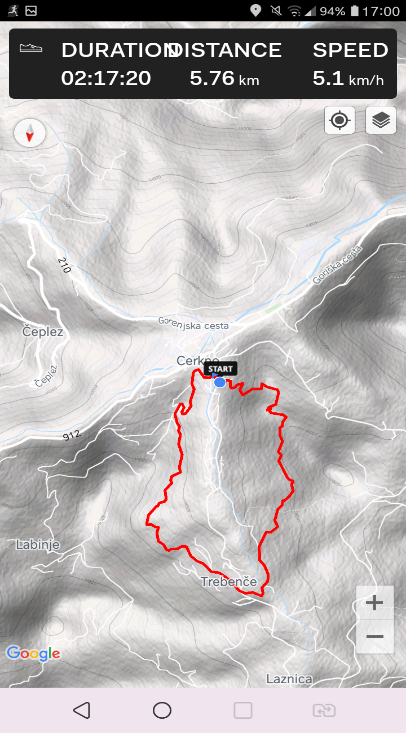 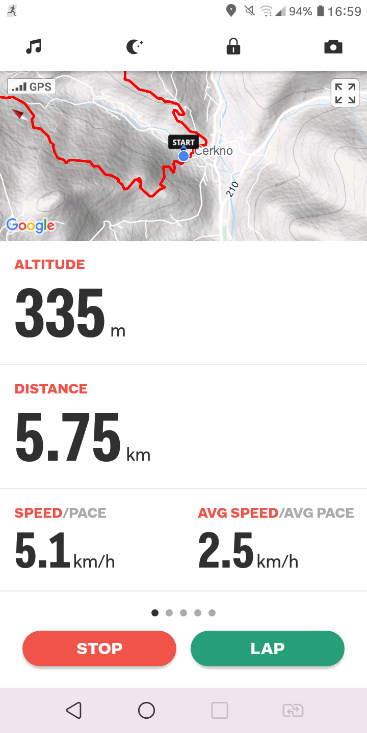 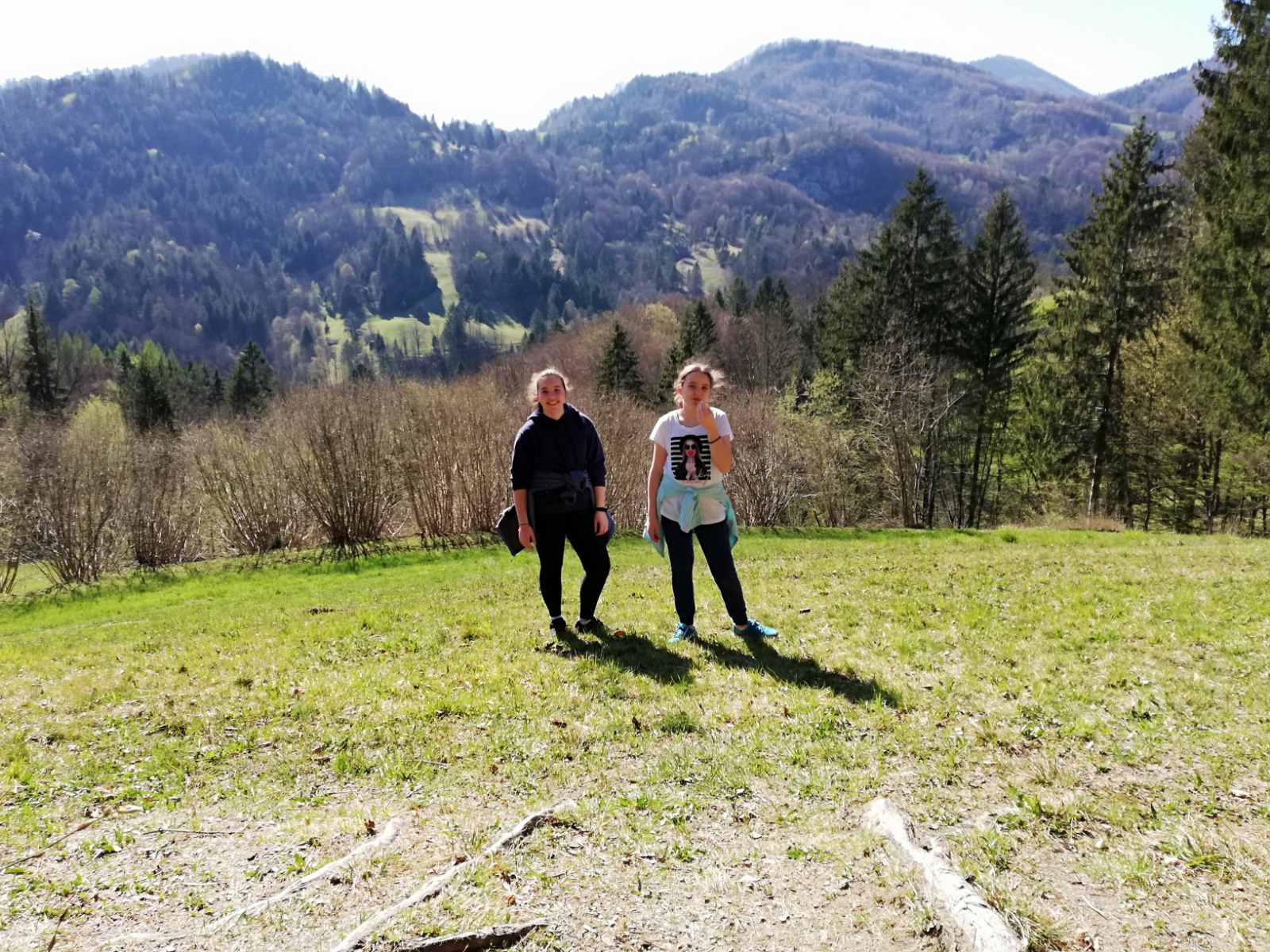 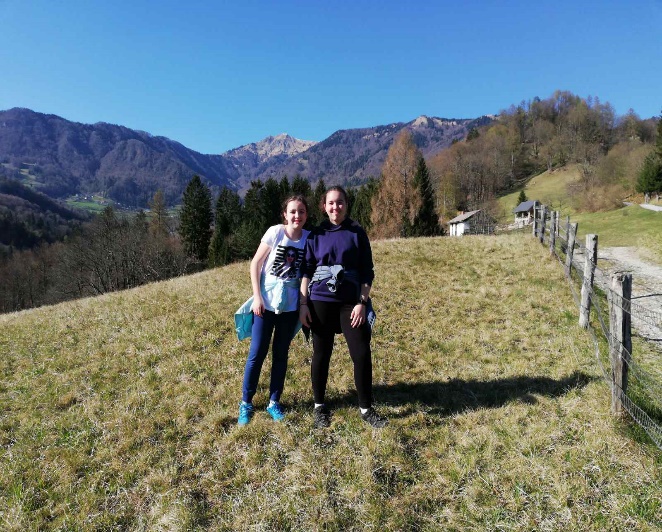 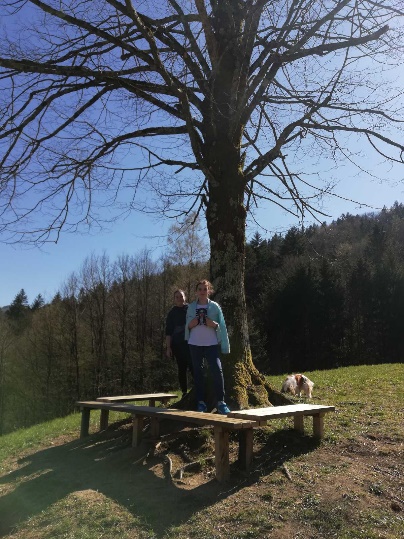 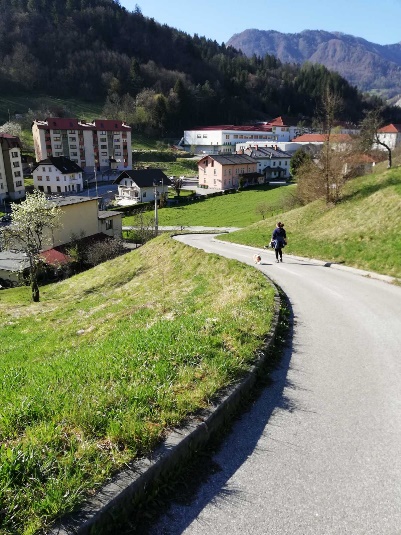 